Workforce Solutions South PlainsRFQ 0317-2020Deep-Cleaning and Disinfection ServicesAmendment #1This amendment revises the following RFP sections and adds one location to be serviced. 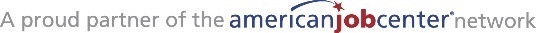 Center LocationDetailsSquareFootage1.2002 W. Loop 28929 Offices4 Conference rooms63 Cubicles (55 with staff)1 Kitchen4 Restrooms3 File rooms1 Mailroom1 Reception area1 Large lobby/core room1 Lobby/Reception area1 Storage room1 Small library room30,4002.Levelland 12 Offices (4 with staff)1 Breakroom2 Conference rooms2 Restrooms1 Lobby4,5003.Muleshoe 2 Offices 2 conference rooms1 Breakroom 1 Lobby1 Restroom2,0004.400 South Garland4 Offices10 Cubicles (8 with staff)4 Restrooms1 Testing room1 Conference room1 Kitchen1 Reception area1 Lobby1 Storage room5,9485.Brownfield 1321 B Tahoka Rd.5 Offices (4 with staff)1 Conference room1 Storage room2 Bathrooms1 Lobby1,9166. 1500 Broadway, Ste. 800 Lubbock, TexasSuite 900:2 Lobbies1 Server room12 Offices2 KitchensSuite 800:27 Offices17 Cubicles1 Kitchen1 Lobby3 Restrooms18,154